12.08.2019                                     с. Рязановка                                        № 38/1-п О проведении публичных слушаний по обсуждению    внесения изменений в Генеральный план муниципального образования Рязановский сельсовет Асекеевского района Оренбургской области В соответствии с Положением о проведении публичных слушаний на территории муниципального образования Рязановский сельсовет, утвержденного решением Совета депутатов № 60 от 25.08.2012г., руководствуясь Уставом муниципального образования Рязановский сельсовет  постановляю:Провести публичные слушания по обсуждению   внесения изменений в Генеральный план муниципального образования Рязановский сельсовет Асекеевского района Оренбургской области, 22 августа 2019 года, в здании Рязановского сельского Дома культуры, по адресу: Оренбургская область, Асекеевский район, с. Рязановка,  ул.Центральная, 19.Установить, что публичные слушания проводятся в форме обсуждения, с участием с жителей МО Рязановский сельсовет.Заключение по результатам публичных слушаний подлежит опубликованию на сайте администрации, аморс.рф.Постановление вступает в силу со дня его подписания и подлежит опубликованию на сайте администрации, аморс.рф.Контроль за выполнением настоящего постановления оставляю за собой.Глава муниципального образования                                               А.В. БрусиловРазослано: в дело, прокурору,  администрации района, на сайт администрации.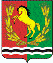 АДМИНИСТРАЦИЯМУНИЦИПАЛЬНОГО ОБРАЗОВАНИЯ РЯЗАНОВСКИЙ СЕЛЬСОВЕТ АСЕКЕВСКОГО РАЙОНА ОРЕНБУРГСКОЙ ОБЛАСТИП О С Т А Н О В Л Е Н И Е